Э-УРОК С ПРИГЛАШЕННЫМ УЧИТЕЛЕМ – ВСТРЕЧА В ОБЩЕМ ВИРТУАЛЬНОМ КЛАССЕПРОГРАММА УРОКА* Программа урока создана, чтобы предлагать учителям разные варианты для активного привлечения учеников к теме урока. В программе урока содержатся часто предлагаемые варианты методов, и учитель сам принимает решение, какой метод использовать. Необязательно в точности следовать программе урока.Тема урока:Как пропитчить свою идею?Приглашенный учитель:Майдо Парв, дизайнер продукта в WiseУченики:7–12 классУчебная цель урока:Учащийся может четко донести свои идеи до аудитории и эффективно их обосновать.Связь с государственной учебной программой:предпринимательская компетентность, социальная компетентность, учебная компетентность Структура 45-минутного урока:Подготовка к урокудля учителей и учеников:Необходимые средства для просмотра видео: компьютер, интернет-соединение, колонки, проектор. Пожалуйста, откройте компьютер, проектор и ссылку на YouTube для э-урока.По возможности войдите в среду YouTube, так вы сможете сообщить о том, что ваш класс подключился к уроку и передать вопросы учеников.Проверьте работу колонок, чтобы звук был слышен во всем классе.Чтобы отправить вопросы учащихся во время прямого эфира, нажмите кнопку YouTube внизу слева, которая откроет видео в новом окне с окном чата для вопросов (во время просмотра записи эфира этого делать не нужно):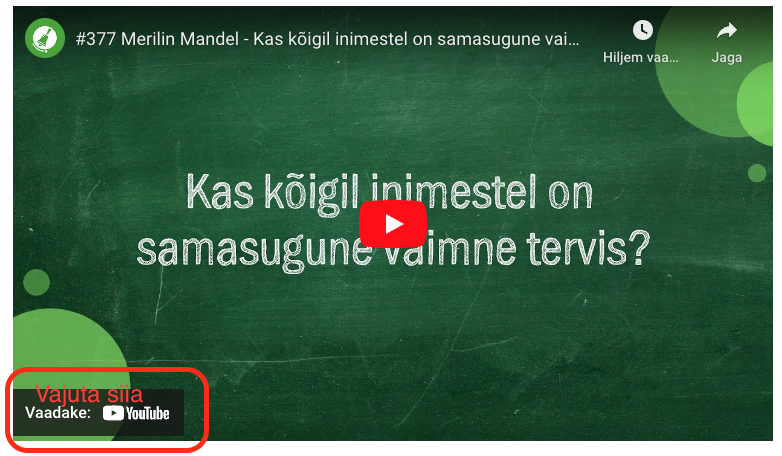 ПОДГОТОВКА К Э-УРОКУОзнакомьтесь с рабочим листом для учащихся. Распечатайте и раздайте учащимся.Справочная информация по теме урока:Единственный способ сделать так, чтобы люди узнали о ваших блестящих идеях, которые потенциально способны изменить мир, — это умело делиться ими, объяснять и продавать их. Другими словами питчить.  Умение качественного питчинга необходимо каждому, у кого есть та или иная бизнес-идея, например создать план свою ученическую фирму. Впрочем, это, безусловно, будет полезно и всем остальным, ведь в жизни часто встречается необходимость выступить перед публикой и изложить свою точку зрения. Так что же такого необычного в питчинге, что этот навык нужно отшлифовать, и чем же отличается грамотный питчинг? Как завоевать и удержать внимание аудитории и как удачно донести до нее свою идею? Обо всем этом рассказывает дизайнер продукта в Wise Майдо Парв. Во второй части урока мы применим полученные знания на практике. Э-урок подготовлен в сотрудничестве с Wise.Задание во время просмотра видео, настройкаНАСТОЙКА 5 минВ центре доски напишите слово «питч» или «питчить» и спросите учащихся, что им приходит на ум в связи с этим понятием? Запишите ключевые слова учащихся, образовав таким образом ментальную карту в свободной форме.Сфотографируйте получившуюся ментальную карту и отправьте ее по адресу info@tagasikooli.ee или поделитесь у нас в Facebook на страничке или в группе.ЗАДАНИЕ НА ВРЕМЯ ПРОСМОТРА ВИДЕОПопросите учащихся записать вопросы, которые у них возникнут во время просмотра трансляции, и передать их вам. Вопросы учащихся отправьте в чат YouTube либо вы сами, либо попросите учащихся сделать это. Если учащиеся смотрят электронный урок в одиночку, подчеркните, что неуместные комментарии запрещены.Просмотр прямой трансляции и задавание вопросов20 мин.ВОПРОСЫ ПРИГЛАШЕННОМУ УЧИТЕЛЮВ чате Youtube мы ожидаем от школ:● сообщение о подключении к прямой трансляции (напр., Куртнаская школа на месте) и● вопросы приглашенному учителю в следующем виде: Каари, 12 класс, Куртнаская школа. Как стать президентом?Учитель спрашивает учеников и выбирает лучшие вопросы. Учитель или один выбранный учителем ученик пишет вопросы в окно чата Youtube.Если ученики следят за уроком со своего устройства, то перед уроком с ними оговариваются правила участия в чате Youtube. Без усвоения правил ученикам нельзя предоставлять доступ в Youtube, поскольку иначе они могут мешать уроку.Пожалуйста, предупредите своих учеников, что может случиться, что не на все вопросы мы успеем ответить во время прямой трансляции.Чем раньше вы успеете отправить вопросы, тем с большей вероятностью мы успеем ответить. Ответы на неотвеченные вопросы мы передадим в группу в FB «Приглашенные уроки Tagasi Kooli» (Tagasi Kooli külalistunnid).Самостоятельная учеба 20 мин.Рабочий лист для учеников: Возможная дальнейшая деятельность и дополнительные материалыПростые учебные материалы о предпринимательстве от WiseА что, если бы у вас были учебные материалы, созданные под присмотром опытных предпринимателей, благодаря которым ученик смог бы легко и весело построить свой бизнес, а преподавателю было бы особенно легко провести занятие? Те же люди, которые создали Wise, из одного самых успешных единорогов в Эстонии, разработали для молодежи мастер-класс 4x45 минут, где можно создать новый продукт или услугу.Познакомьтесь с бизнес-школой Wise и загрузите материалы мастер-класса  wi.se/kool